SPORTDIENST AS i.s.m. WTC SPORTIEF AS 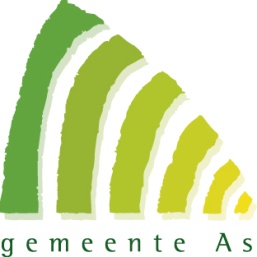 Derde rit van de 29ste avondvierdaagse 		50 kmDONDERDAG 24 JULI 2014I & S van 13u00 tot 17u00Vertrek tent LA, LA Kerkplein, einde weg RA Kerkstraat, RD (Bevrijdingslaan oversteken) Kerkstraat, LA Schansstraat, einde weg RA Bosstraat, fietspad route 41, einde fietspad  Stationnetje Asch RA, spoorweg over RA Fietsbrug over Europalaan, 1ste weg RA route 565 volgen, Oelereinderheide LA, route 550 volgen, Bilzerweg LA, route 534 volgen (Asserweg), Richting Wiemesmeer, Kerk Wiemesmeer LA, Postesstraat, route 534 volgen, LA route 534            64 volgen (Hanssenstraat), route 64 LA, Pandenstraat RD, einde weg LA, Sprinkelestraat, RA Meerstraat, einde weg LA, RA Eikenstraat, RA Boogstraat, LA route 550 volgen, Graafgracht, RA route 550 volgen, RD Duivelsberg af, route 550 volgen (Kikweg), Baan oversteken, RD Kiezelstraat, einde weg RA, LA Bredeweg, LA Heirstraat, Rotonde RA, Verkeerslichten RD, Rodenbachstraat, LA Gildestraat, RA Hazenstraat, LA Klokkenstraat, grote baan LA Dr. Haubenlaan, RA Heirstraat.CONTROLE: CAFÉ DEN DÖRPEL, DOKTER HAUBENLAAN 32, MAASMECHELEN29kmVertrek controle LA, 1ste straatje LA, RD Guido Gazellelaan, RD Dijkstraat- Meelstraat, LA grote baan Dr. Haubenlaan, Brug over (Zuid-Willemsvaart) LA, Jaagpad route 56, route 55 volgen, RA route 55 (Langstraat), Brug over, Fietspad route 55 volgen, RA Sporthal/Karting, Fietspad volgen (Voetbalplein Patro), route 55 (Decathlon), Rotonde LA, route 60 volgen Zetellaan, RA Paul Lambertlaan, LA Kastanjelaan, route 60 volgen, Kerk RA, LA Marie-Joseestraat, RD, RA route 60 volgen, Dorpheidestraat RD, RA Louis Mercierlaan, LA Spoorwegstraat, route 60 volgen, Station Eisden, Route 60 op splitsing links houden, Bergstraat RD, RA route 550 Joseph Smeetslaan, Fietspad richting As, LA route 565, Fietsbrug over Europalaan, einde weg LA spoorweg over, Stationnetje Asch LA, Fietspad route 41, Bosstraat, LA Schansstraat route 30-60, RA Kerkstraat, (Bevrijdingslaan oversteken) Kerkstraat RD, Einde weg LA, AANKOMST TENTWTC Sportief As wenst je veel fietsgenot en dankt je voor je aanwezigheid.Bij pech: Bergmans Mathieu 0473/28 43 71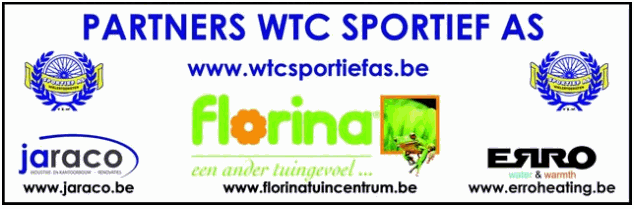 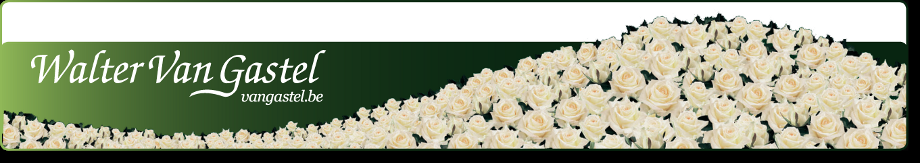 